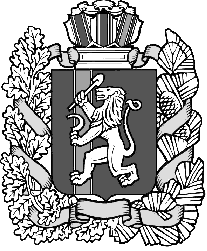 Дзержинский сельский Совет депутатовДзержинского района Красноярского краяРЕШЕНИЕ проектс. Дзержинское00.00.2019                                                                                                  №25-рО передаче части полномочий по решению отдельных вопросов местного значения в области создания условий для организации досуга и обеспечения жителей Дзержинского сельсовета Дзержинского района услугами организаций культуры, органам местного самоуправления Дзержинского района Красноярского краяВ целях повышения качества обслуживания населения учреждениями культуры, в соответствии с п. 4 статьи 15 Федерального закона от 06.10.2003 № 131-ФЗ «Об общих принципах организации местного самоуправления Российской Федерации», руководствуясь статьей 22 Устава сельсовета, Дзержинский сельский Совет депутатов, РЕШИЛ:1. Передать органам местного самоуправления Дзержинского района Красноярского края на 2020 год осуществление части полномочий по решению вопросов местного значения по созданию условий для организации досуга и обеспечению жителей Дзержинского сельсовета Дзержинского района услугами организаций культуры.2. Администрации Дзержинского сельсовета заключить с администрацией Дзержинского района Соглашение о передаче полномочий, указанных в пункте первом настоящего решения, на срок полномочий Совета депутатов Дзержинского сельсовета.          3. Опубликовать настоящее решение в газете «Дзержинец»           4. Решение вступает в законную силу в день следующий за днем его официального опубликования в газете «Дзержинец».Председатель сельского Совета депутатов                                       Г.В. ЗайцеваГлава сельсовета                                                                                    А.И. СоничПриложение 1к решению  сельского Совета депутатовот  № рСоглашениео передаче части полномочий по решению отдельных вопросов местного значения в области создания условий для организации досуга и обеспечения жителей Дзержинского сельсовета Дзержинского района услугами организаций культуры, органам местного самоуправления Дзержинского района Красноярского краяс.______________				      	«___»____________2019г.Администрация ______________ сельсовета Дзержинского района, в лице главы ____________ сельсовета Дзержинского района _______________, действующего на основании Устава сельсовета и администрация Дзержинского района Красноярского края, в лице Главы Дзержинского района Красноярского края _______________, действующего на основании Устава района, далее именуемые «Стороны», в соответствии с Федеральным законом от 06.02.2003 № 131-ФЗ «Об общих принципах организации местного самоуправления в Российской Федерации», Бюджетным кодексом РФ и на основании решения Совета депутатов ______________ сельсовета от _____________ № _____ «о передаче части полномочий по решению отдельных вопросов местного значения в области создания условий для организации досуга и обеспечения жителей ____________ сельсовета Дзержинского района услугами организаций культуры, органам местного самоуправления Дзержинского района Красноярского края» и решения Дзержинского районного Совета депутатов от ___________ № _______ «по решению отдельных вопросов местного значения в области создания условий для организации досуга и обеспечения жителей ____________ сельсовета Дзержинского района услугами организаций культуры, органам местного самоуправления Дзержинского района Красноярского края», заключили настоящее Соглашение о нижеследующем.1. Предмет Соглашения1.1. Предметом настоящего Соглашения является передача части своих полномочий по решению отдельных вопросов местного значения в области создания условий для организации досуга и обеспечения жителей ____________ сельсовета Дзержинского района услугами организаций культуры, органам местного самоуправления Дзержинского района Красноярского края и передача из бюджета муниципального образования ____________ сельсовета Дзержинского района (далее – бюджет поселения) в бюджет муниципального образования Дзержинского района Красноярского края (далее – бюджет района) иных межбюджетных трансфертов на осуществление переданных полномочий.1.2. Администрации Дзержинского района передаются следующие полномочия ________________ сельсовета Дзержинского района:1.2.1. организация сбора статистических показателей, характеризующих состояние сферы культуры и предоставление указанных данных органам государственной власти в установленном порядке;1.2.2. разработка и внедрение в практику работы учреждений культуры новых форм и методов работы;1.2.3.обеспечение нестационарного культурного обслуживания населения;1.2.4. организация конкурсов, фестивалей с привлечением творческих коллективов и участников художественной самодеятельности поселения;1.2.5. разработка муниципальных программ развития и сохранения культуры;1.2.6. обеспечение информационно-методической и практической помощи работникам учреждений культуры, подбор, подготовка, повышение квалификации специалистов в клубно-досуговой деятельности;1.2.7. организация технического и иного обслуживания (транспортные средства, световые и звукоусилительные устройства, кино-видеооборудование, музыкальные инструменты, костюмы и специальное оборудование);1.2.8. организация работы по охране труда;1.2.9. организация учёта финансово-хозяйственной деятельности учреждений культуры, основных материальных фондов;1.2.10. правовое регулирование: подготовка нормативно-правовых документов, регулирующих деятельность учреждений культуры (договоры, соглашения, уставы и т.д.);1.2.11. разработка перечня услуг, оказываемых учреждениями культуры поселения и порядка их оказания, в том числе по платным услугам (расчет цен и тарифов на платные услуги);1.2.12. осуществление контроля за соответствием оказываемых муниципальными учреждениями культуры услуг;1.2.13. разработка минимальных социальных стандартов, перечня и показателей качества услуг в сфере культурно-досуговой деятельности;1.2.14. разработка Положений о проведении фестивалей, конкурсов и выставок народного творчества;1.2.15. организация участия поселенческих любительских творческих коллективов, отдельных исполнителей, мастеров декоративно-прикладного творчества в районных, областных, всероссийских и международных фестивалях, конкурсах и выставках народного творчества.2. Полномочия и обязанностиадминистрации _______________ сельсовета2.1.Администрация ___________ сельсовета:2.1.1. передает иные межбюджетные трансферты бюджету района на осуществление переданных полномочий (с учетом расходов на содержание недвижимого имущества и особо ценного движимого имущества, закрепленных за учреждением, или приобретенных указанным учреждением за счет средств, выделенных ему учредителем на приобретение такого имущества, расходов на уплату налогов, в качестве объекта налогообложения по которым признается соответствующее имущество, в том числе земельные участки);2.1.2. получает отчеты об использовании предусмотренных настоящим Соглашением иных межбюджетных трансфертов и информацию об осуществлении предусмотренных настоящим Соглашением полномочий;2.1.3. имеет право приостановить перечисление предусмотренных настоящим Соглашением иных межбюджетных трансфертов в случае не исполнения администрацией Дзержинского района своих обязательств;2.1.4. взыскивает в установленном порядке использованные не по целевому назначению средства, предоставленные на осуществление полномочий, предусмотренных в разделе 1 настоящего Соглашения;2.1.5. обеспечивает проведение капитальных ремонтов недвижимого имущества учреждения культуры, являющегося муниципальной собственностью ____________ сельсовета;2.1.6. создает необходимые условия для повседневной деятельности учреждений культуры, расположенных на территории поселения;2.1.7. контролирует осуществление администрацией Дзержинского района полномочий, предусмотренных в разделе 1 настоящего Соглашения, а также целевое использование предоставленных на эти цели финансовых средств;2.1.8. запрашивает у администрации Дзержинского района документы, отчеты и иную информацию, связанную с выполнением переданных ей полномочий;2.1.9. направляет в администрацию Дзержинского района предложения о проведении мероприятий, которые могут включать рекомендации по срокам, целям, задачам и исполнителям проводимых мероприятий, способы их проведения;2.1.10. согласовывает распорядок работы культурно-досуговых учреждений с администрацией Дзержинского района;2.1.11. заслушивает отчеты о деятельности культурно-досуговых учреждений поселения.2.2. администрация __________ сельсовета вправе оказывать дополнительную финансовую помощь на укрепление материально-технической базы учреждений культуры, на проведение культурно-массовых мероприятий, создание клубных формирований с учетом интересов и потребностей населения поселений за счет средств бюджета поселения.3.Полномочия и обязанностиадминистрации Дзержинского района3.1. Администрация Дзержинского района:3.1.1. осуществляет полномочия, предусмотренные разделом 1 настоящего Соглашения;3.1.2. распоряжается переданными ей финансовыми средствами по целевому назначению;3.1.3. предоставляет документы и иную информацию, связанную с выполнением переданных полномочий;3.1.4. обеспечивает социальную защиту работников культурно-досуговых учреждений поселений;3.1.5. запрашивает у администрации ___________ сельсовета документы, отчеты и иную информацию, связанную со статистическими показателями, характеризующими состояние сферы культуры муниципального образования;3.1.6. определяет структуру и штатную численность работников муниципальных учреждений культуры, с учетом необходимости осуществления предусмотренных настоящим Соглашением полномочий.3.1.7. решает вопросы, связанные с назначением руководителей организаций культуры поселения на должность, их увольнением, переводом на другую работу, оплатой труда и др.;3.2. В процессе реализации культурной политики, администрация Дзержинского района осуществляет другие виды деятельности, не противоречащие законодательству Российской Федерации.3.3. Администрация Дзержинского района устанавливает случаи и порядок использования собственных материальных ресурсов и финансовых средств муниципального района для осуществления, предусмотренных настоящим Соглашением полномочий;3.4. Стороны имеют право принимать иные меры, необходимые для реализации настоящего Соглашения.4. Финансирование переданных полномочий4.1. Финансовое обеспечение передаваемых полномочий производится администрацией ___________ сельсовета в пределах средств бюджета поселения в соответствии с утверждаемым решением Совета депутатов сельсовета и Порядком предоставления иных межбюджетных трансфертов из бюджета _______________ сельсовета в бюджет Дзержинского района, утвержденного решением Совета депутатов ___________ сельсовета.5. Ответственность сторон5.1. Стороны несут ответственность за неисполнение (ненадлежащее исполнение) предусмотренных настоящим Соглашением обязанностей в соответствии с законодательством и настоящим Соглашением.5.2. Администрация Дзержинского района несет ответственность за осуществление переданных ей полномочий в той мере, в какой эти полномочия обеспечены финансовыми средствами.5.3. В случае неисполнения (ненадлежащего исполнения) администрацией Дзержинского района предусмотренных настоящим Соглашением полномочий производится возврат в бюджет поселения части объёма предусмотренных настоящим Соглашением иных межбюджетных трансфертов, приходящихся на невыполненные (ненадлежащее выполненные) полномочия.5.4. В случае неисполнения администрацией _________ сельсовета вытекающих из настоящего Соглашения обязательств по своевременному перечислению иных межбюджетных трансфертов на осуществление администрацией Дзержинского района переданных ей полномочий, администрация Дзержинского района вправе требовать расторжения данного Соглашения, уплаты неустойки в размере 10% от суммы иных межбюджетных трансфертов за отчетный год, а также возмещения понесенных убытков в части, не покрытой неустойкой.5.4. Ответственность сторон не наступает в случаях предусмотренного настоящим Соглашением приостановления исполнения переданных полномочий и перечисления иных межбюджетных трансфертов.6. Заключительные положения6.1. Настоящее Соглашение подписывается Сторонами и вступает в силу с 1 января 2018 года.Полномочия по настоящему соглашению передаются на срок с 01.01. 2018 года до 31.12.2018 года.При отсутствии письменного обращения какой-либо из сторон о прекращении действия Соглашения, направленного за три месяца до истечения срока действия Соглашения, Соглашение считается пролонгированным на новый срок, но не менее чем на пять лет.6.2. Изменения и дополнения в настоящее Соглашение могут быть внесены по взаимному согласию Сторон путём составления в письменной форме дополнительного соглашения, являющегося неотъемлемой частью настоящего Соглашения.6.3.Действие настоящего Соглашения может быть прекращено досрочно по взаимному согласию Сторон, выраженному в письменной форме, либо в случае направления администрацией __________ сельсовета или администрацией Дзержинского района другой Стороне уведомления о расторжении Соглашения. Уведомление о намерении расторгнуть Соглашение направляется не менее чем за три месяца до даты предполагаемого расторжения Соглашения.6.4.При прекращении действия Соглашения администрация _________ сельсовета обеспечивает перечисление в бюджет Дзержинского района определённую в соответствии с настоящим Соглашением часть объёма межбюджетных трансфертов, приходящуюся на исполнения полномочий.6.5.При прекращении действия Соглашения администрация Дзержинского района обеспечивает возврат в бюджет сельсовета определённую в соответствии с настоящим Соглашением часть объёма иных межбюджетных трансфертов, приходящуюся на исполнения полномочий.6.6.Стороны совместно рассматривают возникающие в процессе реализации настоящего Соглашения разногласия и принимают по ним согласованные решения в форме протоколов.6.7. Неурегулированные сторонами споры и разногласия, возникшие при исполнении настоящего Соглашения, подлежат рассмотрению в порядке, предусмотренном законодательством.6.8. Соглашение не затрагивает прав и обязанностей Сторон по другим соглашениям и договорам.6.9. Настоящее Соглашение составлено в двух экземплярах, имеющих одинаковую юридическую силу, по одному экземпляру для каждой из Сторон.7. Реквизиты и подписи сторон7.1.Администрация Дзержинского района Красноярского края____________________________________________________________________________________________________________________________________Глава Дзержинского района Красноярского края__________________________/________________________7.2. Администрация _________ сельсовета Дзержинского района____________________________________________________________________________________________________________________________________Глава сельсовета Дзержинского района__________________________/________________________Приложение 2к решению  сельского Совета депутатовот № рПорядокпредоставления иных межбюджетных трансфертов из бюджета Дзержинского сельсовета Дзержинского района в бюджет Дзержинского района Красноярского края на осуществление полномочий по решению отдельных вопросов местного значения в области создания условий для организации досуга и обеспечения жителей Дзержинского сельсовета Дзержинского района услугами организаций культуры, органам местного самоуправления Дзержинского района Красноярского края1. Общие положения1.1.Настоящий Порядок определяет общие условия предоставления иных межбюджетных трансфертов из бюджета Дзержинского сельсовета Дзержинского района (далее бюджет поселения) в бюджет Дзержинского района Красноярского края (далее бюджет района) на осуществление полномочий по решению отдельных вопросов местного значения в области создания условий для организации досуга и обеспечения жителей Дзержинского сельсовета Дзержинского района услугами организаций культуры, органам местного самоуправления Дзержинского района Красноярского края, согласно решению Дзержинского сельского Совета депутатов от 21.12.2018 №15-99р «О передаче части полномочий по решению отдельных вопросов местного значения в области создания условий для организации досуга и обеспечения жителей Дзержинского сельсовета Дзержинского района услугами организаций культуры, органам местного самоуправления Дзержинского района Красноярского края» (далее по тексту – полномочия по культуре).1.2.Понятия и термины, используемые в настоящем Порядке, применяются в значениях, определенных Бюджетным кодексом Российской Федерации.1.3.Межбюджетные трансферты из бюджета поселения в бюджет района предоставляются в форме иных межбюджетных трансфертов.1.4.Предоставление иных межбюджетных трансфертов на осуществление полномочий по культуре осуществляется в пределах бюджетных ассигнований и лимитов бюджетных обязательств на указанные цели, предусмотренных на очередной финансовый год.1.5. Размеры иных межбюджетных трансфертов, передаваемых из бюджета поселения бюджету района, устанавливаются решением Дзержинского сельского Совета депутатов (далее – Совет поселения) о бюджете поселения на очередной финансовый год, а также решением Совета поселения о внесении изменений в решение о бюджете поселения на очередной финансовый год в отдельном приложении к решению Совета поселения и доводятся до администрации Дзержинского района не позднее, чем за три месяца до начала очередного финансового года.1.6. Расходы бюджета поселения на предоставление иных межбюджетных трансфертов и расходы бюджета муниципального района, осуществляемые за счет межбюджетных трансфертов, планируются и исполняются по подразделу ___________.1.7. Межбюджетные трансферты зачисляются в бюджет района по коду бюджетной классификации доходов __________________ «Межбюджетные трансферты, передаваемые бюджетам муниципальных районов из бюджетов поселений на осуществление части полномочий по решению вопросов местного значения в соответствии с заключенными соглашениями».2. Условия предоставления иных межбюджетных трансфертов2.1. Предоставление иных межбюджетных трансфертов из бюджета поселения осуществляется за счет собственных доходов, дотаций, выделенных из бюджета Дзержинского района, и источников финансирования дефицита бюджета поселения.2.2. Предоставление иных межбюджетных трансфертов из бюджета поселения осуществляется при условии заключения Соглашения о передаче вышеназванных полномочий.3. Порядок определения размера иных межбюджетных трансфертов.3.1. Размер иных межбюджетных трансфертов в бюджете поселения на основании финансово-экономических обоснований по предоставлению услуг населению в сфере культуры, составленных муниципальными учреждениями культуры согласованных главой Дзержинского сельсовета Дзержинского района и главой Дзержинского района Красноярского края.3.2. Ежегодный объем межбюджетных трансфертов перечисляется ежемесячно в соответствии с утвержденным кассовым планом.3.3. При установлении отсутствия потребности муниципального района в иных межбюджетных трансфертах, их остаток, либо часть остатка подлежит возврату в доход бюджета поселения.